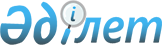 О повышении базовых ставок земельного налога и ставок единого земельного налога на не используемые в соответствии с земельным законодательством Республики Казахстан земли сельскохозяйственного назначения Есильского района
					
			Утративший силу
			
			
		
					Решение Есильского районного маслихата Акмолинской области от 21 июня 2016 года № 5/2. Зарегистрировано Департаментом юстиции Акмолинской области 21 июля 2016 года № 5465. Утратило силу решением Есильского районного маслихата Акмолинской области от 2 февраля 2018 года № 24/4
      Утратило силу решением Есильского районного маслихата Акмолинской области от 02.02.2018 № 24/4 (вводится в действие со дня официального опубликования).

      Примечание РЦПИ.

      В тексте документа сохранена пунктуация и орфография оригинала.
      В соответствии со статьями 386, 444 Кодекса Республики Казахстан от 10 декабря 2008 года "О налогах и других обязательных платежах в бюджет (Налоговый кодекс)", статьей 6 Закона Республики Казахстан от 23 января 2001 года "О местном государственном управлении и самоуправлении в Республике Казахстан", Есильский районный маслихат РЕШИЛ:
      1. Повысить базовые ставки земельного налога в десять раз на не используемые в соответствии с земельным законодательством Республики Казахстан земли сельскохозяйственного назначения Есильского района.
      2. Повысить ставки единого земельного налога в десять раз на не используемые в соответствии с земельным законодательством Республики Казахстан земли сельскохозяйственного назначения Есильского района.
      3. Настоящее решение вступает в силу со дня государственной регистрации в Департаменте юстиции Акмолинской области и вводится в действие со дня официального опубликования.
      "СОГЛАСОВАНО"
      21 июня 2016 года
      21 июня 2016 года
					© 2012. РГП на ПХВ «Институт законодательства и правовой информации Республики Казахстан» Министерства юстиции Республики Казахстан
				
      Председатель сессии
районного маслихата

К.Мистриди

      Cекретарь
районного маслихата

С.Агымбаева

      Аким Есильского района

А.Калжанов

      Руководитель государственного
учреждения "Управление
государственных доходов
по Есильскому району"

М.Смагулов
